UFFICIO DEL GIUDICE DI PACE DI NOCERA INFERIORESezione CivileIl Giudice onorario di pace di  Dott.Emilio Longobardi  visto il provvedimento prot.37/2021 del Presidente del Tribunale di Nocera Inferiore, comunica il rinvio di ufficio della udienza civile del 13  maggio 2021                 6554/201709/09/20211128/201909/09/20213854/201909/09/20214103/201909/09/20214104/201909/09/20214109/201909/09/20215448/201909/09/20216935/201909/09/20217318/201909/09/2021720/202009/09/20214613/202009/09/20215734/202009/09/20215966/202009/09/20215970/202009/09/20216166/202009/09/20216293/202009/09/20216428/202009/09/20216581/202009/09/20216749/202009/09/20216765/202009/09/20216770/202009/09/20216796/202009/09/20216800/202009/09/20216811/202009/09/20216818/202009/09/20216820/202009/09/20216822/202009/09/20216896/202009/09/20216927/202009/09/20216932/202009/09/20216945/202009/09/2021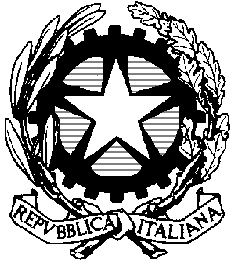 